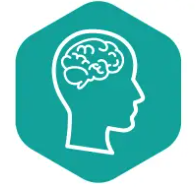 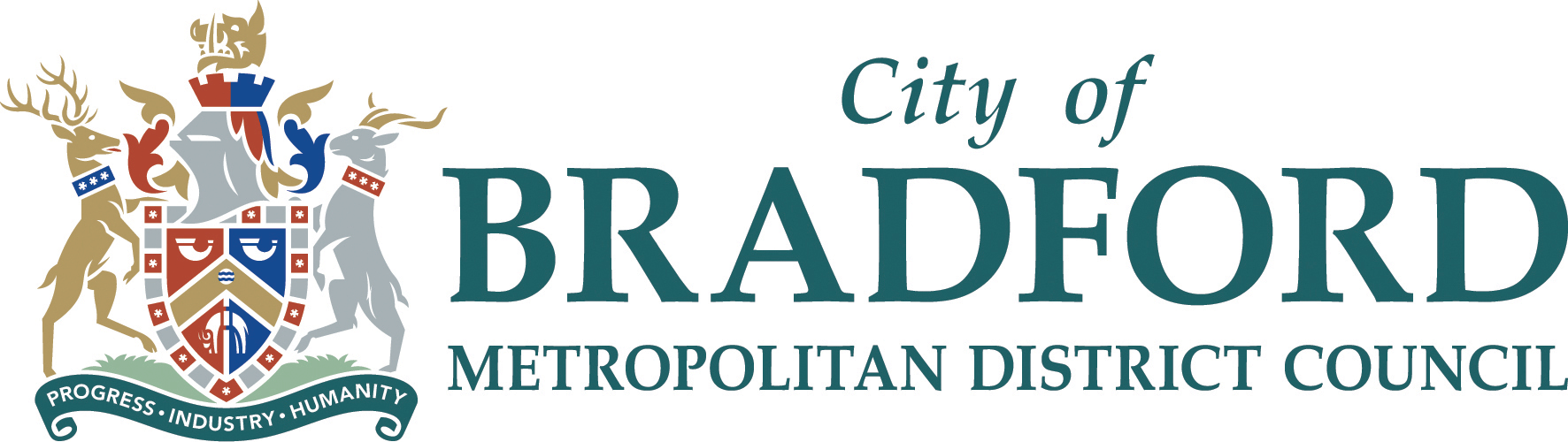 EBSA Support Plan/Review* School should follow guidance on modified timetables and complete necessary paperwork Modified / Part-Time Timetables | Bradford Schools OnlineNameDate of BirthYear GroupKey adult/sAgencies involvedDate of PlanReview DateSummary key provisionSummary key provisionSummary key provisionKey Adult (their role and when they will be available)Safe Place (and agreed procedures for accessing this)Communication Protocols (e.g. for absences/ concerns/positive feedback)Current situation (risk and resilience factors)Our goals/Next stepsWhat needs to be in place for this to happenAny agreed adjustments to timetable (Give full description)Review dateDifferent start/ end times (describe)Full school attendance (with some agreed time out of mainstream lessons) Reduced timetable as part of graded reintegration (when student is not currently attending school) *Plan agreed byReview DatePresentWhat is workingWhat is not working?Next steps?